STAND UP SLING MEASUREMENT GUIDE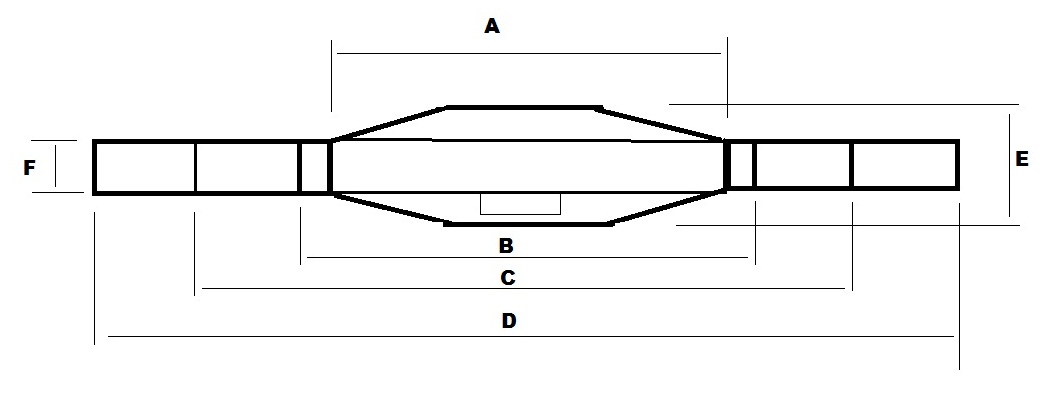 SIZINGAPad LengthBShort LoopCMedium LoopDLarge LoopEPad WidthFWebbing WidthBuckle Chest StrapTo Suit Chest sizeSmall105cm125cm145cm165cm25cm5cm70cm-100cmMedium105cm125cm145cm165cm25cm5cm80cm-120cmLarge125cm145cm165cm185cm25cm5cm100cm-140cmExtra Large125cm145cm165cm185cm25cm5cm120cm-160cm